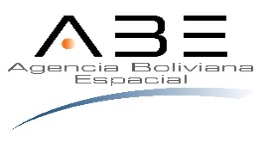 CONTENIDO1.	NORMATIVA APLICABLE AL PROCESO DE CONTRATACIÓN	12.	PROPONENTES ELEGIBLES	13.	GARANTÍAS QUE PUEDEN SER REQUERIDAS	14.	RECHAZO Y DESCALIFICACIÓN DE PROPUESTAS	25.	CRITERIOS DE SUBSANABILIDAD Y ERRORES NO SUBSANABLES	26.	DECLARATORIA DESIERTA	37.	CANCELACIÓN, SUSPENSIÓN Y ANULACIÓN DEL PROCESO DE CONTRATACIÓN	38.	PREPARACIÓN DE PROPUESTAS	39.	MONEDA Y PAGOS DEL PROCESO DE CONTRATACIÓN	310.	COSTOS DE PARTICIPACIÓN EN EL PROCESO DE CONTRATACIÓN	311.	IDIOMA	412.	VALIDEZ DE LA PROPUESTA	413.	DOCUMENTOS DE LA PROPUESTA	414.	PROPUESTA ECONÓMICA	415.	PROPUESTA TÉCNICA	416.	PRESENTACIÓN DE PROPUESTAS	517.	APERTURA  DE PROPUESTAS	518.	EVALUACIÓN PRELIMINAR.	719.	MÉTODO DE SELECCIÓN Y ADJUDICACIÓN	720.	CONTENIDO DEL INFORME DE EVALUACIÓN Y RECOMENDACIÓN	821.	RESOLUCIÓN DE ADJUDICACIÓN O DECLARATORIA DESIERTA	922.	SUSCRIPCIÓN DE CONTRATO	923.	MODIFICACIONES AL CONTRATO	1024.	ENTREGA DE BIENES	1025.	CIERRE DEL CONTRATO	1026.	DATOS GENERALES DEL PROCESO DE CONTRATACIÓN	1227.	CRONOGRAMA DE PLAZOS DEL PROCESO DE CONTRATACIÓN	1328.	ESPECIFICACIONES TÉCNICAS	14PPARTE IINFORMACIÓN GENERAL A LOS PROPONENTESSECCIÓN IGENERALIDADESNORMATIVA APLICABLE AL PROCESO DE CONTRATACIÓNEl proceso de contratación para la adquisición de bienes especializados en el extranjero se rige por el Decreto Supremo N° 26688 de 05 de julio de 2002, modificado por el Decreto Supremo 0764 de 12 de enero de 2011; Resolución de Directorio N°09/2020 de fecha 29 de julio de 2020, con la que se aprobó el Reglamento Específico para la Contratación de Bienes y Servicios Especializados en el Extranjero y el presente Documento Base de Contratación (DBCE).PROPONENTES ELEGIBLESEn esta convocatoria podrán participar únicamente los siguientes proponentes:Empresas proveedoras de Licencias para HUB Satelitales legalmente constituidas en su país de origen, que no estén impedidos por las causales definidas en la normativa vigente de firma de contratos con el estado.GARANTÍAS QUE PUEDEN SER REQUERIDASGarantía de Seriedad de Propuesta: Tiene por objeto garantizar que los proponentes participan de buena fe y con la intención de culminar el proceso, esta garantía debe ser emitida por un monto equivalente al uno por ciento (1%) de la propuesta económica del proponente, con vigencia de 60 días calendario computables desde la fecha de apertura de propuestas. Garantía de Cumplimiento de Contrato: Tiene por objeto garantizar la conclusión y entrega del objeto del contrato. Será equivalente al siete por ciento (7%) del monto total del contrato. Cuando se tengan programados pagos parciales, el proveedor podrá solicitar la retención del (7%) de cada pago parcial. (No Corresponde, el proceso se formalizara con Orden de Compra). Tipos de GarantíasSe establecen los siguientes tipos de garantía de seriedad de propuesta y de cumplimiento de contrato, el proponente decidirá el tipo de garantía que presentara:  Boleta de Garantía: Emitida por cualquier entidad de intermediación financiera bancaria o no bancaria, regulada, autorizada y establecida en Bolivia.Boleta de Garantía a primer requerimiento: Emitida por una entidad de intermediación financiera bancaria o no bancaria, regulada, autorizada y establecida en Bolivia.Póliza de Seguro de Caución a Primer Requerimiento: Emitida por una empresa aseguradora, regulada, autorizada y establecida en Bolivia.Carta de Crédito Stand by: A través del Banco Central de Bolivia.Las Garantías requeridas deberán expresar su carácter de renovable, irrevocable y de ejecución inmediata a primer requerimiento (o características que guarden relación a lo solicitado) girada a nombre de AGENCIA BOLIVIANA ESPACIAL.Los proponentes extranjeros que ofrezcan en calidad de garantía la póliza de seguro de caución a primer requerimiento, están obligados a contratar esta garantía con entidades aseguradoras que tengan su domicilio constituido en Bolivia y que se encuentren autorizadas para operar por la autoridad financiera.Los proponentes extranjeros que ofrezcan la boleta de garantía a primer requerimiento, en el caso de no utilizar directamente una entidad financiera bancaria de Bolivia, deberán presentar garantías emitidas por entidades financieras bancarias que cuenten con corresponsalía legalmente establecida en Bolivia.RECHAZO Y DESCALIFICACIÓN DE PROPUESTASProcederá el rechazo de la propuesta cuando ésta fuese presentada fuera del plazo (fecha y hora) y/o en lugar diferente al establecido en el presente DBCE.Las causales de descalificación son:Incumplimiento u omisión en la presentación de cualquier Formulario de Declaración Jurada requerido en el presente DBCE.Incumplimiento a la declaración jurada del Formulario de Presentación de Propuesta (Formulario 1). Cuando la propuesta técnica y/o económica no cumpla con las condiciones establecidas en el presente DBCE.Cuando la propuesta económica exceda el Precio Referencial.Cuando producto de la revisión aritmética de la propuesta económica existiera una diferencia superior al dos por ciento (2%), entre el monto total de la propuesta y el monto revisado por la Comisión de Calificación.Cuando el período de validez de la propuesta, no se ajuste al plazo mínimo requerido en el presente DBCE. Cuando el proponente no presente la Garantía de Seriedad de Propuesta, cuandp ésta sea requerida.Cuando la Garantía de Seriedad de Propuesta sea solicitada y no cumpla con las condiciones establecidas en el presente DBCE.Incumplimiento u omisión en la presentación de cualquier documento requerido en el presente DBCE. La omisión no se limita a la falta de presentación de documentos, refiriéndose también a que los documentos presentados no cumplan con la condiciones de validez requerida. Cuando un mismo proponente presente más de una propuesta utilizando distintas razones sociales.Cuando el proponente presente dos o más alternativas en una misma propuesta.Cuando el proponente presente dos o más propuestas.Cuando la propuesta contenga textos entre líneas, borrones y tachaduras.Cuando la propuesta presente errores no subsanables.Si para la suscripción del contrato, la documentación presentada por el proponente adjudicado, no respalda lo señalado en el Formulario de Presentación de Propuesta (Formulario 1).Si para la suscripción del contrato la documentación solicitada, no fuera presentada dentro del plazo establecido para su verificación; salvo que el proponente adjudicado hubiese justificado oportunamente el retraso por causas de fuerza mayor, caso fortuito o cuando la causa sea ajena a su voluntad.Cuando el proponente adjudicado desista de forma expresa o tácita de suscribir el contrato.	La descalificación de propuestas deberá realizarse única y exclusivamente por las causales señaladas precedentemente.CRITERIOS DE SUBSANABILIDAD Y ERRORES NO SUBSANABLES Se deberán considerar como criterios de subsanabilidad, los siguientes:Cuando los requisitos, condiciones, documentos y formularios de la propuesta cumplan sustancialmente con lo solicitado en el presente DBCE.Cuando los errores sean accidentales, accesorios o de forma y que no incidan en la validez y legalidad de la propuesta presentada.Cuando la propuesta no presente aquellas condiciones o requisitos que no estén claramente señalados en el presente DBCE. Cuando el proponente oferte condiciones superiores a las requeridas en las Especificaciones Técnicas, siempre que estas condiciones no afecten el fin para el que fueron requeridas y/o se consideren beneficiosas para la Entidad.Los criterios señalados precedentemente no son limitativos, pudiendo la Comisión de Calificación considerar otros criterios de subsanabilidad.Cuando la propuesta contenga errores subsanables, éstos serán señalados en el Informe de Evaluación y Recomendación de Adjudicación o Declaratoria Desierta.Estos criterios podrán aplicarse también en la etapa de verificación de documentos para la suscripción del contrato.Se consideran errores no subsanables, siendo objeto de descalificación, los siguientes:La ausencia de cualquier Formulario o documento solicitado en el presente DBCE.La falta de firma del proponente en el Formulario de Presentación de Propuesta (Formulario 1).La falta de la propuesta técnica o parte sustancial de ella.La falta de la propuesta económica o parte de ella.DECLARATORIA DESIERTALa MAE procederá a la Declaratoria Desierta del proceso en los siguientes casos:No se hubiera recibido ninguna propuesta;Todas las propuestas económicas hubieran superado el precio referencial;Ninguna propuesta hubiese cumplido lo especificado en el DBCE;Cuando el proponente adjudicado incumpla la presentación de documentos o desista de formalizar la contratación y no existan otras propuestas calificadas.CANCELACIÓN, SUSPENSIÓN Y ANULACIÓN DEL PROCESO DE CONTRATACIÓNEl proceso de contratación podrá ser cancelado, anulado o suspendido hasta antes de la suscripción del contrato, mediante Resolución expresa, técnica y legalmente motivada.SECCIÓN IIPREPARACIÓN DE LAS PROPUESTASPREPARACIÓN DE PROPUESTASLas propuestas deben ser elaboradas conforme a los requisitos y condiciones establecidos en el presente DBCE, utilizando los formularios incluidos en Anexos.MONEDA Y PAGOS DEL PROCESO DE CONTRATACIÓNTodo el proceso de contratación, incluyendo los pagos a realizar, deberá efectuarse en Dólares Americanos.COSTOS DE PARTICIPACIÓN EN EL PROCESO DE CONTRATACIÓNLos costos de la elaboración y presentación de propuestas y cualquier otro costo que demande la participación de un proponente en el proceso de contratación, cualquiera fuese su resultado, son asumidos exclusivamente por cada proponente, bajo su total responsabilidad y cargo.IDIOMALa propuesta, los formularios y toda la correspondencia que intercambien entre el proponente y el convocante, deberán presentarse en idioma castellano.Los documentos legales y administrativos podrán presentarse en el idioma oficial del país de origen del proponente, asimismo los documentos expresamente señalados en el punto 13.1 del presente DBCE, adicionalmente deben contar con la traducción al idioma castellano validada por autoridad competente del país de origen del proponente.Los proponentes adjudicados, para la suscripción del contrato, deberán presentar los documentos legales y administrativos descritos en el parágrafo II del Formulario 1 en original, copia legalizada o su equivalente.VALIDEZ DE LA PROPUESTALa propuesta deberá tener una validez no menor a treinta (30) días calendario, computables desde la fecha fijada para la apertura de propuestas. DOCUMENTOS DE LA PROPUESTATodos los Formularios de la propuesta, solicitados en el presente DBCE, se constituirán en Declaraciones Juradas.Los documentos que deben presentar los proponentes, según sea su constitución legal y su forma de participación, son:Formulario de Presentación de Propuesta (Formulario 1). Formulario de Identificación del Proponente (Formulario 2). Formulario de Propuesta Económica (Formulario 5).Formulario de Especificaciones Técnicas (Formulario 6-1).Fotocopia simple del Poder del Representante Legal del proponente o documento equivalente validado por autoridad competente, con atribuciones para presentar propuestas y suscribir contratos.Fotocopia simple del Documento de Identidad o pasaporte del Representante Legal.Fotocopia simple del Testimonio de Constitución de la empresa o documento equivalente.Fotocopia simple del Registro de Inscripción de la empresa en la Administración Tributaria que otorga la Entidad competente en su país.Fotocopia de registro de la empresa conforme normativa del país de origen de los bienes.Todos los documentos solicitados en las Especificaciones Técnicas.PROPUESTA ECONÓMICAEl proponente deberá presentar el Formulario de Propuesta Económica (Formulario 5), según los ítems que pretende ofertar.PROPUESTA TÉCNICALa propuesta técnica deberá incluir:Formulario de Especificaciones Técnicas (Formulario 6-1), debidamente llenado.SECCIÓN IIIPRESENTACIÓN Y APERTURA DE PROPUESTASPRESENTACIÓN DE PROPUESTASForma de presentaciónLa propuesta deberá ser presentada al correo electrónico; contrataciones@abe.bo hasta el 16 de septiembre de 2020 a horas: 11:30 a.m. (GMT-4)Todos los Documentos de la Propuesta deberán ser presentados debidamente firmados y escaneados en formato PDF, o suscritos con forma digital, deberán tener sus páginas numeradas, selladas y rubricadas por un representante de la empresa.La propuesta deberá incluir un índice, que permita la rápida ubicación de los Formularios y documentos presentados. Plazo y lugar de presentaciónLas propuestas deberán ser presentadas dentro del plazo (fecha y hora) fijado y en el correo electrónico establecido en el presente DBCE.	Se considerará que el proponente ha presentado su propuesta dentro del plazo, si ésta ha ingresado al correo electrónico en el que se registra la presentación de propuestas, hasta la fecha y hora límite establecida para el efecto.Modificaciones y retiro de propuestasLas propuestas presentadas sólo podrán modificarse antes del plazo límite establecido para el cierre de presentación de propuestas.	Para este propósito, el proponente deberá solicitar por escrito la devolución total de su propuesta, que será efectuada bajo constancia escrita y liberando de cualquier responsabilidad a la entidad convocante.	Efectuadas las modificaciones, podrá proceder a su presentación.Las propuestas podrán ser retiradas mediante solicitud escrita firmada por el proponente, hasta antes de la conclusión del plazo de presentación de propuestas.			La devolución de la propuesta cerrada se realizará bajo constancia escrita.Vencidos los plazos citados, las propuestas no podrán ser retiradas, modificadas o alteradas de manera alguna, caso  contrario se procederá a la Ejecución de la Garantía de Seriedad de Propuesta.APERTURA  DE PROPUESTASLa apertura de las propuestas será efectuada en acto público por medio digitales, por la Comisión de Calificación, inmediatamente después del cierre del plazo de presentación de propuestas, en la fecha, hora y lugar señalados en el presente DBCE. 	El Acto de Apertura será continuo y sin interrupción, donde se permitirá la presencia de los proponentes o sus representantes que hayan decidido asistir, así como los representantes de la sociedad que quieran participar. 	El acto se efectuará así se hubiese recibido una sola propuesta. En caso de no existir propuestas, la Comisión de Calificación suspenderá el acto y recomendará a la MAE que la convocatoria sea declarada desierta.El Acto de Apertura comprenderá:Lectura de la información sobre el objeto de la contratación, las publicaciones realizadas y la nómina de las propuestas presentadas y rechazadas, según el Acta de Recepción.Apertura y registro en el acta correspondiente de todas las propuestas recibidas dentro del plazo, dando a conocer públicamente el nombre de los proponentes y el precio de sus propuestas económicas. Verificación de los documentos presentados por los proponentes, aplicando la metodología PRESENTÓ/NO PRESENTÓ, del Formulario A. 	La Comisión de Calificación procederá a rubricar todas las páginas de cada propuesta original.	Cuando no se ubique algún Formulario o documento requerido en el presente DBCE, la Comisión de Calificación podrá solicitar al representante del proponente, señalar el lugar que dicho documento ocupa en la propuesta o aceptar la falta del mismo, sin poder incluirlo. En ausencia del proponente o su representante, se registrará tal hecho en el Acta de Apertura.Registro, en el Formulario B, del nombre del proponente y del monto de su propuesta económica.	Cuando existan diferencias entre el monto literal y numeral de la propuesta económica,  prevalecerá el literal sobre el numeral.Elaboración del Acta de Apertura, que deberá ser suscrita por todos los integrantes de la Comisión de Calificación y por los representantes de los proponentes asistentes, a quienes se les deberá entregar una copia o fotocopia del Acta. 	Los proponentes que tengan observaciones deberán hacer constar las mismas en el Acta.Durante el Acto de Apertura de propuestas no se descalificará a ningún proponente, siendo esta una atribución de la Comisión de Calificación en el proceso de evaluación.Los integrantes de la Comisión de Calificación y los asistentes deberán abstenerse de emitir criterios o juicios de valor sobre el contenido de las propuestas.Concluido el Acto de Apertura, la nómina de proponentes será remitida, por la Comisión de Calificación a la MAE en forma inmediata, para efectos de eventual excusa.SECCIÓN IVEVALUACIÓN Y ADJUDICACIÓNEVALUACIÓN PRELIMINAR.Concluido el acto de apertura, en sesión reservada, la Comisión de Calificación, determinará si las propuestas continúan o se descalifican, verificando el cumplimiento sustancial y la validez de los de los Formularios de la Propuesta, documentos legales y administrativos presentados por los proponentes,  utilizando el Formulario A.MÉTODO DE SELECCIÓN Y ADJUDICACIÓN   La Comisión de Calificación, realizará las evaluaciones de las propuestas mediante la aplicación del siguiente método de selección y adjudicación:PRECIO EVALUADO MÁS BAJO Aplicable para bienes o servicios de cualquier tipo con Especificaciones Técnicas en las que no se requiere condiciones adicionales. Se adjudica al proponente que tenga la propuesta económica evaluada más baja y que cumpla con las Especificaciones Técnicas o Términos de Referencia requeridos.19.1 Evaluación de la Propuesta Económica19.1.1 Errores Aritméticos	Se corregirán los errores aritméticos, verificando la propuesta económica, en el Formulario B-1 de cada propuesta, considerando lo siguiente:Cuando exista discrepancia entre los montos indicados en numeral y literal, prevalecerá el literal.Cuando el monto, resultado de la multiplicación del precio unitario por la cantidad, sea incorrecto, prevalecerá el precio unitario cotizado para obtener el monto correcto. Si la diferencia entre el valor leído de la propuesta y el monto ajustado por revisión aritmética (MAPRA) establecido en el Formulario B, es menor o igual al dos por ciento (2%), se ajustará la propuesta; caso contrario la propuesta será descalificada. Si el monto ajustado por revisión aritmética superara el precio referencial la propuesta será descalificada. El monto resultante producto de la revisión aritmética, denominado Monto Ajustado por Revisión Aritmética (MAPRA) deberá ser registrado en la cuarta columna (MAPRA) del Formulario B.En caso de que producto de la revisión, no se encuentre errores aritméticos el precio de la propuesta o valor leído de la propuesta (pp) deberá ser trasladado a la cuarta columna (MAPRA) del Formulario B.19.1.2 Factor de Ajuste Final				El Factor de ajuste final se calculará con la siguiente formula:19.1.3 Precio Ajustado				El Precio Ajustado, se determinará aplicando la siguiente fórmula:Donde:			:	Precio Ajustado a efectos de calificación		:	Monto ajustado por revisión aritmética 					:	Factor de ajuste finalEl resultado del PA de cada propuesta será registrado en la última columna del Formulario B.19.1.4 Determinación de la Propuesta con el Precio Evaluado Más BajoPara el caso de adjudicación por ítems: Una vez efectuada la corrección de los errores aritméticos; y cuando corresponda, aplicados los márgenes de preferencia, de la última columna del Formulario B “Precio Ajustado”, se seleccionará la propuesta con el menor valor, el cual corresponderá al Precio Evaluado Más Bajo.Para el caso de adjudicación por Lotes o por el Total: Una vez efectuada la corrección de los errores aritméticos; y cuando corresponda, aplicados los márgenes de preferencia a cada ítem, se procederá a la sumatoria de los precios ajustados (PA) de la última columna del Formulario B “Precio Ajustado”, trasladando el Total del Precio Ajustado (TPA) al Formulario Ba de donde se seleccionará la propuesta con el menor valor, el cual corresponderá al Precio Evaluado Más Bajo.En caso de existir un empate entre dos o más propuestas, se procederá a la evaluación de la propuesta técnica de los proponentes que hubiesen empatado.19.2. Evaluación de la Propuesta TécnicaLa propuesta con el Precio Evaluado Más Bajo, se someterá a la evaluación de la propuesta técnica, verificando la información contenida en el Formulario C-1, aplicando la metodología CUMPLE/NO CUMPLE utilizando el Formulario V-3. En caso de cumplir se recomendará su adjudicación, cuyo monto adjudicado corresponderá al valor real de la propuesta (MAPRA). Caso contrario se procederá a su descalificación y a la evaluación de la segunda propuesta con el Precio Evaluado Más Bajo, incluida en el Formulario B (columna Precio Ajustado), y así sucesivamente.En caso de existir empate entre dos o más propuestas, el Responsable de Evaluación o la Comisión de Calificación, será responsable de definir el desempate, aspecto que será señalado en el Informe de Evaluación y Recomendación de Adjudicación o Declaratoria Desierta.CONTENIDO DEL INFORME DE EVALUACIÓN Y RECOMENDACIÓNEl Informe de Evaluación y Recomendación de Adjudicación o Declaratoria Desierta, deberá contener mínimamente lo siguiente:Nómina de los proponentes.Cuadros de evaluación.Detalle de errores subsanables, cuando corresponda.Causales para la descalificación de propuestas, cuando corresponda.Recomendación de Adjudicación o Declaratoria Desierta.Otros aspectos que la Comisión de Calificación considere pertinentes.RESOLUCIÓN DE ADJUDICACIÓN O DECLARATORIA DESIERTALa MAE, recibido el Informe de Evaluación y Recomendación de Adjudicación o Declaratoria Desierta y dentro del plazo fijado en el cronograma de plazos, emitirá la Resolución de Adjudicación o Declaratoria Desierta.En caso de que la MAE solicite a la Comisión de Calificación la complementación o sustentación del informe, podrá autorizar la modificación del cronograma de plazos a partir de la fecha establecida para la emisión de la Resolución de Adjudicación o Declaratoria Desierta. 	Si la MAE, recibida la complementación o sustentación del Informe de Evaluación y Recomendación, decidiera bajo su exclusiva responsabilidad, apartarse de la recomendación, deberá elaborar un informe fundamentado dirigido a la MAE.La Resolución de Adjudicación o Declaratoria Desierta será motivada y contendrá  mínimamente la siguiente información:a) 	Nómina de los participantes y precios ofertados.b)	Los resultados de la calificación.c)	Causales de descalificación, cuando corresponda.d)	Lista de propuestas rechazadas, cuando corresponda.e)	Causales de Declaratoria Desierta, cuando corresponda.La Resolución de Adjudicación o Declaratoria Desierta será notificada a los proponentes. La notificación, deberá incluir copia de la Resolución y del Informe de Evaluación y Recomendación de Adjudicación o Declaratoria Desierta.SECCIÓN VSUSCRIPCIÓN Y MODIFICACIONES AL CONTRATOSUSCRIPCIÓN DE CONTRATOEl proponente adjudicado deberá presentar, para la suscripción de contrato, los originales, fotocopias legalizadas o equivalentes de los documentos señalados en el DBCE en el plazo establecido.  La entidad convocante deberá establecer el plazo de entrega de documentos, en el plazo establecido en el cronograma de plazos del presente DBCE.Si el proponente adjudicado presentase los documentos antes del plazo otorgado, el proceso deberá continuar.En caso que el proponente adjudicado justifique, oportunamente, el retraso en la presentación de uno o varios documentos requeridos para la suscripción del contrato, por causas de fuerza mayor, caso fortuito u otras causas debidamente justificadas y aceptadas por la entidad, se deberá ampliar el plazo de presentación de documentos. Cuando el proponente adjudicado desista de forma expresa o tácita de suscribir el contrato, su propuesta será descalificada, procediéndose a la revisión de la siguiente propuesta mejor evaluada.  Si producto de la revisión efectuada para la suscripción del contrato los documentos presentados por el adjudicado no cumplan con las condiciones requeridas, no se considerará desistimiento, sin embargo, corresponderá la descalificación de la propuesta. En los casos señalados precedentemente, la MAE deberá autorizar la modificación del cronograma de plazos a partir de la fecha de emisión de la Resolución de Adjudicación.Los términos y condiciones del contrato serán negociados conforme lo establece el artículo 28 del Reglamento Específico para Contratación de Bienes y Servicios Especializados en el Extranjeros, aprobados con Resolución de Directorio N° 09/2020 de 29 de julio de 2020.MODIFICACIONES AL CONTRATOEl contrato podrá ser modificado mediante Contrato Modificatorio, cuando la modificación a ser introducida afecte el alcance, monto y/o plazo del contrato, sin dar lugar al incremento de los precios unitarios, dichas modificaciones se realizarán conforme condiciones previamente señaladas en el contrato primigenio. Se podrán realizar uno o varios contratos modificatorios.SECCIÓN VIENTREGA DE BIENES Y CIERRE DEL CONTRATOENTREGA DE BIENES 	La entrega de bienes deberá efectuarse cumpliendo con las condiciones técnicas, establecidas en el contrato suscrito y de sus partes integrantes, sujetas a la conformidad por la Comisión de Recepción de la entidad contratante.CIERRE DEL CONTRATO Una vez verificado el cumplimiento de todo lo establecido en el contrato primigenio y contratos modificatorios (si existieren), cobro de penalidades (si corresponde), y lo señalado en el DBCE, la Comisión de Recepción emitirá el Informe de Conformidad Definitiva.En el Informe de Conformidad Definitiva se recomendará el pago al proveedor y la emisión del Certificado de Cumplimiento de Contrato. SECCIÓN VIIGLOSARIO DE TÉRMINOSContratante: Persona natural o institución de derecho público que una vez realizada la invitación y adjudicada la adquisición, se convierte en parte contractual del mismo.Convocante: : Institución de derecho público que requiere la adquisición de bienes o la provisión de servicios.Caso Fortuito: Obstáculo interno atribuible al hombre, imprevisto o inevitable, relativas a las condiciones mismas en que la obligación debía ser cumplida (conmociones civiles, huelgas, bloqueos, revoluciones, etc.)Contrato: Instrumento legal de naturaleza administrativa que regula la relación contractual entre la entidad contratante y el proveedor o contratista, estableciendo derechos, obligaciones y condiciones para la provisión de bienes, prestación de servicios generales.Desistimiento: Renuncia expresa o tácita por voluntad del proponente adjudicado, de formalizar la contratación, que no es consecuencia de causas de fuerza mayor y/o caso fortuito.Documento Base de Contratación en el Extranjero – DBCE: Documento elaborado por la entidad contratante para cada contratación, que contiene las Especificaciones Técnicas o Términos de Referencia, criterios de evaluación, procedimientos y condiciones para el proceso de contratación.Error subsanable: Es aquel que incide sobre aspectos no sustanciales, sean accidentales, accesorios o de forma; sin afectar la legalidad ni la solvencia de la propuesta.Error no subsanable: es aquel que incide sobre aspectos sustanciales que afecten la legalidad de la propuesta.Especificaciones Técnicas: Parte integrante del DBCE, elaborada por la entidad contratante, donde se establecen las características técnicas de los bienes o servicios a contratar.Fuerza Mayor: Obstáculo externo, imprevisto o inevitable que origina una fuerza extraña al hombre que impide el cumplimiento de la obligación (incendios, inundaciones y otros desastres naturales).Garantía: Documento mediante el cual el proponente o contratista garantiza a la entidad el cumplimiento de las obligaciones contraídas.Máxima Autoridad Ejecutiva – MAE. Es el Director General Ejecutivo de la Agencia Boliviana Espacial (ABE).Orden de Compra u Orden de Servicio: Es el documento que formaliza un Proceso de Contratación, elaborado por la Unidad Administrativa y que podrá ser aplicado en casos de bienes, o servicios generales de entrega o prestación, en un plazo no mayor a treinta (30) días calendario.Proponente / Oferente: Es la persona natural o jurídica, que muestra interés en participar en el proceso de contratación.  PARTE IIINFORMACIÓN TÉCNICA DE LA CONTRATACIÓNDATOS GENERALES DEL PROCESO DE CONTRATACIÓNCRONOGRAMA DE PLAZOS DEL PROCESO DE CONTRATACIÓNEl proceso de contratación se sujetará al siguiente Cronograma de Plazos:PARTE IIIESPECIFICACIONES TÉCNICAS Y CONDICIONES REQUERIDASESPECIFICACIONES TÉCNICASLas especificaciones técnicas requeridas, son:PARTE IIIFORMULARIOS PARA LA PRESENTACIÓN DE PROPUESTASDocumentos Legales y AdministrativosFormulario 1	Presentación de Propuesta. Formulario 2	Identificación del Proponente para Empresas.Documentos de la Propuesta EconómicaFormulario 5		Propuesta Económica.Documento de la Propuesta TécnicaFormulario 6-1   	Especificaciones Técnicas. FORMULARIO 1PRESENTACIÓN DE PROPUESTA A nombre de (Nombre del proponente) a la cual represento, remito la presente propuesta, declarando expresamente mi conformidad y compromiso de cumplimiento, conforme con los siguientes puntos:I. De las Condiciones del ProcesoDeclaro conocer que el presente proceso está enmarcado en el Reglamento Específico para la Contratación de Bienes y Servicios Especializados en el Extranjero, aprobado por Resolución de Directorio Nro. 09/2020 del 29 de julio de 2020, sometiéndome a las condiciones que las mismas establecen.Declaro cumplir estrictamente la normativa de la Ley N° 1178, de Administración y Control Gubernamentales, lo establecido en las NB-SABS y el presente DBCE.Declaro no tener conflicto de intereses para el presente proceso de contratación.Declaro, que como proponente, no me encuentro en las causales de impedimento, establecidas en el Artículo 43 de las NB-SABS, para participar en el proceso de contratación.Declaro conocer que la forma de adjudicación será por ítems, manifestando mi conformidad a esta modalidad.Declaro mi conformidad a la forma de evaluación, que será considerando: propuesta Técnica, Calidad, y Costo.Declaro y garantizo haber examinado el DBCE, y sus enmiendas, si existieran, así como los Formularios para la presentación de la propuesta, aceptando sin reservas todas las estipulaciones en dichos documentos y la adhesión al texto del contrato.Declaro respetar el desempeño de los servidores públicos asignados, por la entidad convocante al proceso de contratación y no incurrir en relacionamiento que no sea a través de medio escrito, salvo en los actos de carácter público y exceptuando las consultas efectuadas al encargado de atender consultas, de manera previa a la presentación de propuestas. Declaro la veracidad de toda la información proporcionada y autorizo mediante la presente, para que en caso de ser adjudicado, cualquier persona natural o jurídica, suministre a los representantes autorizados de la entidad convocante, toda la información que requieran para verificar la documentación que presento. En caso de comprobarse falsedad en la misma, la entidad convocante tiene el derecho a descalificar la presente propuesta.Declaro la autenticidad de las garantías presentadas en el proceso de contratación, autorizando su verificación en las instancias correspondientes.Me comprometo a denunciar por escrito, ante la MAE de la entidad convocante, cualquier tipo de presión o intento de extorsión de parte de los servidores públicos de la entidad convocante o de otras personas, para que se asuman las acciones legales y administrativas correspondientes.Acepto a sola firma de este documento que todos los Formularios presentados se tienen por suscritos.II. De la Presentación de DocumentosEn caso de ser adjudicado, para la suscripción de contrato, se presentará la siguiente documentación en original o fotocopia legalizada, con traducción al idioma castellano validada por autoridad competente (cuando corresponda), aceptando que el incumplimiento es causal de descalificación de la propuesta. Documento de Constitución de la empresa, o documento equivalente conforme a normativa del país de origen.Fotocopia de Matrícula de Comercio actualizada o documento equivalente de registro de la empresa conforme a normativa del país de origen.Poder General Amplio y Suficiente o documento equivalente del Representante Legal del proponente con facultades para presentar propuestas y suscribir contratos.Registro de Inscripción de la empresa en la Administración Tributaria que otorga la Entidad competente en su país. (Firma del Representante Legal del Proponente) (Nombre completo del Representante Legal)FORMULARIO 2IDENTIFICACIÓN DEL PROPONENTE(Firma del Representante Legal del Proponente) (Nombre completo del Representante Legal)FORMULARIO 5PROPUESTA ECONÓMICA(Formato para Adjudicación por Ítems)Tipo de cambio oficial $1 Un dólar americano igual a Bs6.96 (Firma del Representante Legal del Proponente) (Nombre completo del Representante Legal)FORMULARIO 6-1ESPECIFICACIONES TÉCNICAS (Debe ser elaborado para cada ítem)El proponente podrá ofertar características superiores a las solicitadas en el presente Formulario, que mejoren la calidad del bien o bienes ofertados, siempre que estas características fuesen beneficiosas para la entidad y/o no afecten para el fin que fue requerido los bienes.ANEXO 4FORMULARIOS DE VERIFICACIÓN, EVALUACIÓN Y CALIFICACIÓN DE PROPUESTASFormulario A		Evaluación Preliminar Formulario B		Evaluación de la Propuesta Económica Formulario C		Evaluación de la Propuesta TécnicaFormulario D		Resumen de la Evaluación Técnica y Económica. FORMULARIO AEVALUACIÓN PRELIMINAR FORMULARIO BEVALUACIÓN DE LA PROPUESTA ECONÓMICA  FORMULARIO C  EVALUACIÓN DE LA PROPUESTA TÉCNICA ÍTEM N° n1. DATOS DE LA CONTRATACIÓN1. DATOS DE LA CONTRATACIÓN1. DATOS DE LA CONTRATACIÓN1. DATOS DE LA CONTRATACIÓN1. DATOS DE LA CONTRATACIÓN1. DATOS DE LA CONTRATACIÓN1. DATOS DE LA CONTRATACIÓN1. DATOS DE LA CONTRATACIÓN1. DATOS DE LA CONTRATACIÓN1. DATOS DE LA CONTRATACIÓN1. DATOS DE LA CONTRATACIÓN1. DATOS DE LA CONTRATACIÓN1. DATOS DE LA CONTRATACIÓN1. DATOS DE LA CONTRATACIÓN1. DATOS DE LA CONTRATACIÓN1. DATOS DE LA CONTRATACIÓNObjeto de la contratación:COMPRA DE LICENCIA NBI PARA EL HUB GILAT SKYEDGE-IIcCOMPRA DE LICENCIA NBI PARA EL HUB GILAT SKYEDGE-IIcCOMPRA DE LICENCIA NBI PARA EL HUB GILAT SKYEDGE-IIcCOMPRA DE LICENCIA NBI PARA EL HUB GILAT SKYEDGE-IIcCOMPRA DE LICENCIA NBI PARA EL HUB GILAT SKYEDGE-IIcCOMPRA DE LICENCIA NBI PARA EL HUB GILAT SKYEDGE-IIcCOMPRA DE LICENCIA NBI PARA EL HUB GILAT SKYEDGE-IIcCOMPRA DE LICENCIA NBI PARA EL HUB GILAT SKYEDGE-IIcCOMPRA DE LICENCIA NBI PARA EL HUB GILAT SKYEDGE-IIcCOMPRA DE LICENCIA NBI PARA EL HUB GILAT SKYEDGE-IIcCOMPRA DE LICENCIA NBI PARA EL HUB GILAT SKYEDGE-IIcCOMPRA DE LICENCIA NBI PARA EL HUB GILAT SKYEDGE-IIcModalidad:Contratación de Bienes y Servicios Especializados en el Extranjero, Modalidad por Comparación de PropuestasContratación de Bienes y Servicios Especializados en el Extranjero, Modalidad por Comparación de PropuestasContratación de Bienes y Servicios Especializados en el Extranjero, Modalidad por Comparación de PropuestasContratación de Bienes y Servicios Especializados en el Extranjero, Modalidad por Comparación de PropuestasContratación de Bienes y Servicios Especializados en el Extranjero, Modalidad por Comparación de PropuestasContratación de Bienes y Servicios Especializados en el Extranjero, Modalidad por Comparación de PropuestasContratación de Bienes y Servicios Especializados en el Extranjero, Modalidad por Comparación de PropuestasContratación de Bienes y Servicios Especializados en el Extranjero, Modalidad por Comparación de PropuestasContratación de Bienes y Servicios Especializados en el Extranjero, Modalidad por Comparación de PropuestasContratación de Bienes y Servicios Especializados en el Extranjero, Modalidad por Comparación de PropuestasContratación de Bienes y Servicios Especializados en el Extranjero, Modalidad por Comparación de PropuestasCódigo de la entidad para identificar al proceso:ABE - CEXT 002/2020ABE - CEXT 002/2020ABE - CEXT 002/2020ABE - CEXT 002/2020ABE - CEXT 002/2020ABE - CEXT 002/2020Gestión:202020202020Precio Referencial:Bs.96.744,00 (Noventa y seis mil setecientos cuarenta y cuatro 00/100 bolivianos) Bs.96.744,00 (Noventa y seis mil setecientos cuarenta y cuatro 00/100 bolivianos) Bs.96.744,00 (Noventa y seis mil setecientos cuarenta y cuatro 00/100 bolivianos) Bs.96.744,00 (Noventa y seis mil setecientos cuarenta y cuatro 00/100 bolivianos) Bs.96.744,00 (Noventa y seis mil setecientos cuarenta y cuatro 00/100 bolivianos) Bs.96.744,00 (Noventa y seis mil setecientos cuarenta y cuatro 00/100 bolivianos) Bs.96.744,00 (Noventa y seis mil setecientos cuarenta y cuatro 00/100 bolivianos) Bs.96.744,00 (Noventa y seis mil setecientos cuarenta y cuatro 00/100 bolivianos) Bs.96.744,00 (Noventa y seis mil setecientos cuarenta y cuatro 00/100 bolivianos) Bs.96.744,00 (Noventa y seis mil setecientos cuarenta y cuatro 00/100 bolivianos) Bs.96.744,00 (Noventa y seis mil setecientos cuarenta y cuatro 00/100 bolivianos) Bs.96.744,00 (Noventa y seis mil setecientos cuarenta y cuatro 00/100 bolivianos) Método de Selección y Adjudicación: Precio Evaluado más Bajo  Precio Evaluado más Bajo  Precio Evaluado más Bajo  Precio Evaluado más Bajo  Precio Evaluado más Bajo  Precio Evaluado más Bajo  Precio Evaluado más Bajo  Precio Evaluado más Bajo  Precio Evaluado más Bajo  Precio Evaluado más Bajo  Precio Evaluado más Bajo  Precio Evaluado más Bajo  Precio Evaluado más Bajo Forma de Adjudicación:xa) Por el totala) Por el totalb) Por Ítemsc) Por Lotesc) Por Lotesc) Por Lotesc) Por Lotesc) Por Lotesc) Por LotesOrganismos Financiadores:#Nombre del Organismo Financiador(de acuerdo al clasificador vigente)Nombre del Organismo Financiador(de acuerdo al clasificador vigente)Nombre del Organismo Financiador(de acuerdo al clasificador vigente)Nombre del Organismo Financiador(de acuerdo al clasificador vigente)Nombre del Organismo Financiador(de acuerdo al clasificador vigente)Nombre del Organismo Financiador(de acuerdo al clasificador vigente)% de Financiamiento1230 Otros Recursos Específicos230 Otros Recursos Específicos230 Otros Recursos Específicos230 Otros Recursos Específicos230 Otros Recursos Específicos230 Otros Recursos Específicos100%2. DATOS GENERALES DE LA ENTIDAD CONVOCANTE2. DATOS GENERALES DE LA ENTIDAD CONVOCANTE2. DATOS GENERALES DE LA ENTIDAD CONVOCANTE2. DATOS GENERALES DE LA ENTIDAD CONVOCANTE2. DATOS GENERALES DE LA ENTIDAD CONVOCANTE2. DATOS GENERALES DE LA ENTIDAD CONVOCANTE2. DATOS GENERALES DE LA ENTIDAD CONVOCANTE2. DATOS GENERALES DE LA ENTIDAD CONVOCANTE2. DATOS GENERALES DE LA ENTIDAD CONVOCANTE2. DATOS GENERALES DE LA ENTIDAD CONVOCANTE2. DATOS GENERALES DE LA ENTIDAD CONVOCANTE2. DATOS GENERALES DE LA ENTIDAD CONVOCANTENombre de la Entidad:AGENCIA BOLIVIANA ESPACIAL AGENCIA BOLIVIANA ESPACIAL AGENCIA BOLIVIANA ESPACIAL AGENCIA BOLIVIANA ESPACIAL AGENCIA BOLIVIANA ESPACIAL AGENCIA BOLIVIANA ESPACIAL AGENCIA BOLIVIANA ESPACIAL AGENCIA BOLIVIANA ESPACIAL Domicilio(fijado para el proceso de contratación)CiudadZonaZonaZonaDirecciónDirecciónDomicilio(fijado para el proceso de contratación)La PazCalacoto Calacoto Calacoto Calle 14  # 8164 Calle 14  # 8164 Teléfono:2141110Fax:214500421450042145004Correo electrónico para consultas:paola.escobari@abe.bo paola.escobari@abe.bo paola.escobari@abe.bo paola.escobari@abe.bo paola.escobari@abe.bo paola.escobari@abe.bo paola.escobari@abe.bo paola.escobari@abe.bo 3. PERSONAL DE LA ENTIDAD3. PERSONAL DE LA ENTIDAD3. PERSONAL DE LA ENTIDAD3. PERSONAL DE LA ENTIDAD3. PERSONAL DE LA ENTIDAD3. PERSONAL DE LA ENTIDAD3. PERSONAL DE LA ENTIDAD3. PERSONAL DE LA ENTIDAD3. PERSONAL DE LA ENTIDAD3. PERSONAL DE LA ENTIDAD3. PERSONAL DE LA ENTIDAD3. PERSONAL DE LA ENTIDADMáxima Autoridad Ejecutiva (MAE):PaternoMaternoNombre(s)Nombre(s)CargoMáxima Autoridad Ejecutiva (MAE):Larrea Parra Peter MauricioPeter MauricioDIRECTOR GENERAL EJECUTIVO  Responsable del Proceso de Contratación (RPCE):PaternoMaternoNombre(s)Nombre(s)CargoResponsable del Proceso de Contratación (RPCE):LarreaParra Peter Mauricio Peter Mauricio DIRECTOR GENERAL EJECUTIVOEncargado de atender consultas:PaternoMaternoNombre(s)Nombre(s)CargoEncargado de atender consultas:EscobariVargasPaola AndreaPaola AndreaINGENIERO DE TELEPUERTOACTIVIDADFECHA LÍMITEHORA LÍMITELUGARAprobación Documento Base de Contratación10-09-20Publicación Documento Base de Contratación en sitios WEB10-09-20Invitación a Potenciales Proponentes11-09-20Fecha límite de Presentación de Propuestas16-09-2011:30(GMT-4)Correo electrónico: contrataciones@abe.bo Apertura de Propuestas16-09-2013:00(GMT-4)Oficina Central Agencia Boliviana Espacial, Calle 14 de Calacoto # 8164. Y por medios digitales.  (ZOOM ID 91093392725)Presentación a la MAE del Informe de Evaluación y Recomendación de Adjudicación o Declaratoria Desierta18-09-20Emisión de Resolución de Adjudicación o Declaratoria Desierta18-09-20Notificación de la Resolución de Adjudicación o Declaratoria Desierta21-09-20Nota de solicitud de documentos para suscripción de la Orden 23-09-20Fecha límite de presentación de documentos para suscripción de la Orden de Compra28-09-20Fecha límite de suscripción de la Orden de Compra29-09-20ESPECIFICACIONES TÉCNICASANTECEDENTESEl año 2015 la Agencia Boliviana Espacial adquirió un Hub de comunicaciones satelitales de marca Gilat.Este Hub, modelo SkyEdge IIc, se usa actualmente por el área de Telepuerto de la ABE para ofrecer tres servicios satelitales: internet corporativo, conectividad satelital sin acceso a internet y VNO o (Virtual Network Operator), y se ejecutaron el año pasado más de 760 configuraciones sobre este Hub, utilizando la plataforma RSS (Registro de solicitudes de servicio).Actualmente, la dirección Comercial y el área de cobranzas solicitan cambios en las terminales de los clientes, estos cambios pueden ser: Creaciones de terminales, modificaciones, pruebas, altas, bajas, rehabilitaciones y bloqueos por falta de pago, los cuales son ejecutados manualmente por el área de Telepuerto.OBJETIVO DE LA CONTRATACIÓNLa presente contratación tiene el objetivo de comprar la licencia NBI (Northbound Interface) para el Hub SkyEdge IIc, operado por el área de Telepuerto para la provisión del servicio de conectividad satelital.ALCANCELa licencia será instalada en el Hub SkyEdge IIc, en su interface de administración, deberá proveer un canal informático de comunicación entre nuestro sistema interno de registro de solicitudes de servicio (RSS) y la plataforma de administración del hub. Al contar con este canal informático se podrán hacer automáticamente:Consultas:De tráfico, horas de últimas conexiones, niveles de señal, estado de la terminal (alta, bloqueo), velocidades asignadas y configuradas, nombre de la terminal, cliente asignado, IP, y otros reportes.Configuración y gestión:Altas, bajas, modificaciones, bloqueos, pruebas, rehabilitaciones, cambios de velocidades, prioridades, QoS, y otras.Todos estos datos, serán utilizados por el sistema RSS para calcular automáticamente pagos y deudas de clientes, automatizar los cambios hechos por el departamento comercial y acceso a datos técnicos de parte del Call Center.ESPECIFICACIONES TÉCNICASDETALLAR EL BIEN, COMPONENTE Y ACCESORIOS La Licencia NBI es una sola licencia, que habilita la comunicación con el hub SkyEdge IIc, desarrollado para el Hub por el productor del equipo, no tiene componentes ni accesorios.La licencia NBI se actualiza junto con el Hub, es decir, al actualizar el Hub Gilat se habilitan más funcionalidades que la licencia, por defecto, las habilita. Asimismo, la versión de la licencia, se actualiza junto con el Hub.La licencia tiene una validez indefinida, es decir no se debe renovar una vez adquirida.NORMAS Y CERTIFICACIONES REQUERIDASEl paquete deberá cumplir con los siguientes estándares internaciones:RFC 2617 (estándar de autenticación HTTP)SOAP 1.1 y 1.2 (Protocolo de mensajes de web service)CANTIDAD Y CARACTERISTICAS DE LOS BIENESLa cantidad y características de los bienes y/o servicios se expone de la siguiente manera:Ítem 1 (Licencia NBI)Cantidad: 1 licencia.Tipo: Bien intangibleUso: sobre el Hub SkyEdge IIcCaracerísticas:La licencia NBI debe ser instalada en la plataforma de administración del Hub SkyEdge IIc desarrollada por el productor del equipo, debe ser accesible con un usuario y contraseña de administrador que permita realizar cambios en la configuración de los servicios, extraer información personalizada y de manera automática de parámetros técnicos y comerciales.Adicionalmente debe cumplir con:Soporte a SOAP 1.1 y 1.2APIs web services sobre http y httpsCompatibilidad con el TotalNMS del Hub Gilat v43.0.0.23Versión del NBI 5.3Comandos de configuración de QoS, CPE, MG y perfiles.DOCUMENTACIÓN DE RESPALDO DE LOS BIENESEl proveedor entregará junto con la licencia, un manual de uso de usuario final llamado: NBI (SOAP) for TotalNMS in v4.3.También hará entrega de un usuario de administración y su contraseña correspondiente. GARANTÍA DEL PRODUCTO OFERTADOLa licencia deberá contar con una garantía de 12 meses emitida por el fabricante desde el momento de la entrega y deberá proveer soporte de implementación mediante el servicio de soporte técnico incluido en el servicio de soporte técnico del Hub SkyEdge IIC contratado anualmente por la ABE.LUGAR DE ENTREGA DE LOS BIENES (DESTINO FINAL)La licencia, al ser un bien intangible, debe ser instalada en el sistema de administración del HUB SkyEdge IIc, por lo tanto, la entrega de este bien no se realizará de manera física.PLAZO DE ENTREGA DE LOS BIENESLa licencia debe ser de entregada en un plazo máximo de 15 días calendario desde la firma de la orden de compra.   DOCUMENTACIÓN TÉCNICA El proveedor deberá proporcionar una guía de operador llamada: NBI (SOAP) for TotalNMS in v4.3 Revisión 2.4. Este documento debe estar en idioma inglés.INFORMACIÓN COMPLEMENTARIAPRECIO REFERENCIAL: El precio referencial determinado por la unidad solicitante es el siguiente:Bs. 96.744,00 (noventa y seis mil setecientos cuarenta y cuatro 00/100 bolivianos)$us 13.900,00 (trece mil novecientos 00/100 dólares americanos)RECEPCIÓN DE LOS BIENESLa recepción de los bienes se realizará de acuerdo a los siguientes procedimientos:El proveedor adjudicado deberá entregar la licencia en la plataforma de administración del Hub SkyEdge IIc, según lo establecido en las especificaciones técnicas.La comisión de recepción, tendrán la función de verificar los bienes entregados, dentro del plazo establecido en el contrato, elaborándose un acta de recepción en la cual se indiquen las condiciones de los bienes y observaciones (si existieren).La Comisión de Recepción no aceptará ningún bien que no cumpla con las especificaciones técnicas.Una vez que se el proveedor realice la entrega de la totalidad de los bienes, y se verifique el cumplimiento de todos los aspectos establecidos en el DBC y el contrato, la Comisión de Recepción elaborara el Informe Final de Conformidad para proceder al cierre de contrato y pagos correspondientes.  MÉTODO DE EVALUACIÓN: Precio evaluado más bajo.FORMA DE ADJUDICACIÓN: La adjudicación será por el total.FORMA DE PAGOEl pago se realizará mediante un pago único mediante transferencia directa, por el Banco Central de Bolivia, según el siguiente detalle: Se realizará un pago único por el 100% del monto de la orden de compra. Este se realizará posterior a la entrega de los bienes y elaboración del Informe Final de Conformidad, según lo establecido en el presente documentoIMPUESTOS: El proveedor deberá cumplir con el pago de impuestos vigentes en el país de origen.MULTAS: En caso de incumplimiento del plazo, se aplicarán multas por cada día calendario de retraso según el siguiente detalle:MULTAS POR LA ENTREGA DE LOS BIENES 1% del monto total por día de retraso. El total de las multas no podrá exceder el 20% del monto contratado. Las multas se aplicarán en base a los plazos establecidos para la entrega de los bienes.VALIDEZ DE LA PROPUESTA: La propuesta deberá tener una validez mínima de treinta (30) días calendario.GARANTÍAS REQUERIDAS: No se requieren garantías adicionalesDATOS DEL OBJETO DE LA CONTRATACIÓNDATOS DEL OBJETO DE LA CONTRATACIÓNDATOS DEL OBJETO DE LA CONTRATACIÓNDATOS DEL OBJETO DE LA CONTRATACIÓNDATOS DEL OBJETO DE LA CONTRATACIÓNDATOS DEL OBJETO DE LA CONTRATACIÓNDATOS DEL OBJETO DE LA CONTRATACIÓNDATOS DEL OBJETO DE LA CONTRATACIÓNDATOS DEL OBJETO DE LA CONTRATACIÓNDATOS DEL OBJETO DE LA CONTRATACIÓNDATOS DEL OBJETO DE LA CONTRATACIÓNDATOS DEL OBJETO DE LA CONTRATACIÓNDATOS DEL OBJETO DE LA CONTRATACIÓNDATOS DEL OBJETO DE LA CONTRATACIÓNDATOS DEL OBJETO DE LA CONTRATACIÓNDATOS DEL OBJETO DE LA CONTRATACIÓNDATOS DEL OBJETO DE LA CONTRATACIÓNDATOS DEL OBJETO DE LA CONTRATACIÓNDATOS DEL OBJETO DE LA CONTRATACIÓNDATOS DEL OBJETO DE LA CONTRATACIÓNDATOS DEL OBJETO DE LA CONTRATACIÓNDATOS DEL OBJETO DE LA CONTRATACIÓNDATOS DEL OBJETO DE LA CONTRATACIÓNDATOS DEL OBJETO DE LA CONTRATACIÓNDATOS DEL OBJETO DE LA CONTRATACIÓNDATOS DEL OBJETO DE LA CONTRATACIÓNDATOS DEL OBJETO DE LA CONTRATACIÓNDATOS DEL OBJETO DE LA CONTRATACIÓNDATOS DEL OBJETO DE LA CONTRATACIÓNDATOS DEL OBJETO DE LA CONTRATACIÓNDATOS DEL OBJETO DE LA CONTRATACIÓNSeñalar el objeto de la contratación:Señalar el objeto de la contratación:Señalar el objeto de la contratación:Señalar el objeto de la contratación:Señalar el objeto de la contratación:Señalar el objeto de la contratación:Señalar el objeto de la contratación:MONTO Y PLAZO DE VALIDEZ DE LA PROPUESTA MONTO Y PLAZO DE VALIDEZ DE LA PROPUESTA MONTO Y PLAZO DE VALIDEZ DE LA PROPUESTA MONTO Y PLAZO DE VALIDEZ DE LA PROPUESTA MONTO Y PLAZO DE VALIDEZ DE LA PROPUESTA MONTO Y PLAZO DE VALIDEZ DE LA PROPUESTA MONTO Y PLAZO DE VALIDEZ DE LA PROPUESTA MONTO Y PLAZO DE VALIDEZ DE LA PROPUESTA MONTO Y PLAZO DE VALIDEZ DE LA PROPUESTA MONTO Y PLAZO DE VALIDEZ DE LA PROPUESTA MONTO Y PLAZO DE VALIDEZ DE LA PROPUESTA MONTO Y PLAZO DE VALIDEZ DE LA PROPUESTA MONTO Y PLAZO DE VALIDEZ DE LA PROPUESTA MONTO Y PLAZO DE VALIDEZ DE LA PROPUESTA MONTO Y PLAZO DE VALIDEZ DE LA PROPUESTA MONTO Y PLAZO DE VALIDEZ DE LA PROPUESTA MONTO Y PLAZO DE VALIDEZ DE LA PROPUESTA MONTO Y PLAZO DE VALIDEZ DE LA PROPUESTA MONTO Y PLAZO DE VALIDEZ DE LA PROPUESTA MONTO Y PLAZO DE VALIDEZ DE LA PROPUESTA MONTO Y PLAZO DE VALIDEZ DE LA PROPUESTA MONTO Y PLAZO DE VALIDEZ DE LA PROPUESTA MONTO Y PLAZO DE VALIDEZ DE LA PROPUESTA MONTO Y PLAZO DE VALIDEZ DE LA PROPUESTA MONTO Y PLAZO DE VALIDEZ DE LA PROPUESTA MONTO Y PLAZO DE VALIDEZ DE LA PROPUESTA MONTO Y PLAZO DE VALIDEZ DE LA PROPUESTA MONTO Y PLAZO DE VALIDEZ DE LA PROPUESTA MONTO Y PLAZO DE VALIDEZ DE LA PROPUESTA MONTO Y PLAZO DE VALIDEZ DE LA PROPUESTA (El proponente debe registrar el monto total que ofrece por la provisión de los bienes)(El proponente debe registrar el monto total que ofrece por la provisión de los bienes)(El proponente debe registrar el monto total que ofrece por la provisión de los bienes)(El proponente debe registrar el monto total que ofrece por la provisión de los bienes)(El proponente debe registrar el monto total que ofrece por la provisión de los bienes)(El proponente debe registrar el monto total que ofrece por la provisión de los bienes)(El proponente debe registrar el monto total que ofrece por la provisión de los bienes)(El proponente debe registrar el monto total que ofrece por la provisión de los bienes)(El proponente debe registrar el monto total que ofrece por la provisión de los bienes)(El proponente debe registrar el monto total que ofrece por la provisión de los bienes)(El proponente debe registrar el monto total que ofrece por la provisión de los bienes)(El proponente debe registrar el monto total que ofrece por la provisión de los bienes)(El proponente debe registrar el monto total que ofrece por la provisión de los bienes)(El proponente debe registrar el monto total que ofrece por la provisión de los bienes)(El proponente debe registrar el monto total que ofrece por la provisión de los bienes)(El proponente debe registrar el monto total que ofrece por la provisión de los bienes)(El proponente debe registrar el monto total que ofrece por la provisión de los bienes)(El proponente debe registrar el monto total que ofrece por la provisión de los bienes)(El proponente debe registrar el monto total que ofrece por la provisión de los bienes)(El proponente debe registrar el monto total que ofrece por la provisión de los bienes)(El proponente debe registrar el monto total que ofrece por la provisión de los bienes)(El proponente debe registrar el monto total que ofrece por la provisión de los bienes)(El proponente debe registrar el monto total que ofrece por la provisión de los bienes)(El proponente debe registrar el monto total que ofrece por la provisión de los bienes)(El proponente debe registrar el monto total que ofrece por la provisión de los bienes)(El proponente debe registrar el monto total que ofrece por la provisión de los bienes)(El proponente debe registrar el monto total que ofrece por la provisión de los bienes)(El proponente debe registrar el monto total que ofrece por la provisión de los bienes)(Para procesos por Ítems, se debe detallar los precios de cada Ítem al que se presente el proponente)(Para procesos por Ítems, se debe detallar los precios de cada Ítem al que se presente el proponente)(Para procesos por Ítems, se debe detallar los precios de cada Ítem al que se presente el proponente)(Para procesos por Ítems, se debe detallar los precios de cada Ítem al que se presente el proponente)(Para procesos por Ítems, se debe detallar los precios de cada Ítem al que se presente el proponente)(Para procesos por Ítems, se debe detallar los precios de cada Ítem al que se presente el proponente)(Para procesos por Ítems, se debe detallar los precios de cada Ítem al que se presente el proponente)(Para procesos por Ítems, se debe detallar los precios de cada Ítem al que se presente el proponente)(Para procesos por Ítems, se debe detallar los precios de cada Ítem al que se presente el proponente)(Para procesos por Ítems, se debe detallar los precios de cada Ítem al que se presente el proponente)(Para procesos por Ítems, se debe detallar los precios de cada Ítem al que se presente el proponente)(Para procesos por Ítems, se debe detallar los precios de cada Ítem al que se presente el proponente)(Para procesos por Ítems, se debe detallar los precios de cada Ítem al que se presente el proponente)(Para procesos por Ítems, se debe detallar los precios de cada Ítem al que se presente el proponente)(Para procesos por Ítems, se debe detallar los precios de cada Ítem al que se presente el proponente)(Para procesos por Ítems, se debe detallar los precios de cada Ítem al que se presente el proponente)(Para procesos por Ítems, se debe detallar los precios de cada Ítem al que se presente el proponente)(Para procesos por Ítems, se debe detallar los precios de cada Ítem al que se presente el proponente)(Para procesos por Ítems, se debe detallar los precios de cada Ítem al que se presente el proponente)(Para procesos por Ítems, se debe detallar los precios de cada Ítem al que se presente el proponente)(Para procesos por Ítems, se debe detallar los precios de cada Ítem al que se presente el proponente)(Para procesos por Ítems, se debe detallar los precios de cada Ítem al que se presente el proponente)(Para procesos por Ítems, se debe detallar los precios de cada Ítem al que se presente el proponente)(Para procesos por Ítems, se debe detallar los precios de cada Ítem al que se presente el proponente)(Para procesos por Ítems, se debe detallar los precios de cada Ítem al que se presente el proponente)(Para procesos por Ítems, se debe detallar los precios de cada Ítem al que se presente el proponente)(Para procesos por Ítems, se debe detallar los precios de cada Ítem al que se presente el proponente)(Para procesos por Ítems, se debe detallar los precios de cada Ítem al que se presente el proponente)DESCRIPCIÓNDESCRIPCIÓNDESCRIPCIÓNDESCRIPCIÓNMONTO NUMERAL ($us)MONTO NUMERAL ($us)MONTO NUMERAL ($us)MONTO NUMERAL ($us)MONTO NUMERAL ($us)MONTO LITERALMONTO LITERALMONTO LITERALMONTO LITERALMONTO LITERALMONTO LITERALMONTO LITERALMONTO LITERALMONTO LITERALMONTO LITERALPLAZO DE VALIDEZ(en días calendario)PLAZO DE VALIDEZ(en días calendario)PLAZO DE VALIDEZ(en días calendario)PLAZO DE VALIDEZ(en días calendario)1.     DATOS GENERALES DEL PROPONENTE 1.     DATOS GENERALES DEL PROPONENTE 1.     DATOS GENERALES DEL PROPONENTE 1.     DATOS GENERALES DEL PROPONENTE 1.     DATOS GENERALES DEL PROPONENTE 1.     DATOS GENERALES DEL PROPONENTE 1.     DATOS GENERALES DEL PROPONENTE 1.     DATOS GENERALES DEL PROPONENTE 1.     DATOS GENERALES DEL PROPONENTE 1.     DATOS GENERALES DEL PROPONENTE 1.     DATOS GENERALES DEL PROPONENTE 1.     DATOS GENERALES DEL PROPONENTE 1.     DATOS GENERALES DEL PROPONENTE 1.     DATOS GENERALES DEL PROPONENTE 1.     DATOS GENERALES DEL PROPONENTE 1.     DATOS GENERALES DEL PROPONENTE 1.     DATOS GENERALES DEL PROPONENTE 1.     DATOS GENERALES DEL PROPONENTE 1.     DATOS GENERALES DEL PROPONENTE 1.     DATOS GENERALES DEL PROPONENTE 1.     DATOS GENERALES DEL PROPONENTE 1.     DATOS GENERALES DEL PROPONENTE 1.     DATOS GENERALES DEL PROPONENTE 1.     DATOS GENERALES DEL PROPONENTE 1.     DATOS GENERALES DEL PROPONENTE 1.     DATOS GENERALES DEL PROPONENTE 1.     DATOS GENERALES DEL PROPONENTE 1.     DATOS GENERALES DEL PROPONENTE 1.     DATOS GENERALES DEL PROPONENTE Nombre del proponente o Razón Social:Nombre del proponente o Razón Social:Nombre del proponente o Razón Social:Nombre del proponente o Razón Social:Nombre del proponente o Razón Social:Nombre del proponente o Razón Social:Nombre del proponente o Razón Social:Nombre del proponente o Razón Social:Nombre del proponente o Razón Social:País de Origen de la empresa:        País de Origen de la empresa:        País de Origen de la empresa:        País de Origen de la empresa:        País de Origen de la empresa:        País de Origen de la empresa:        País de Origen de la empresa:        País de Origen de la empresa:        PaísPaísPaísCiudadCiudadCiudadCiudadDirecciónDirecciónDirecciónDirecciónDirecciónDirecciónDirecciónDomicilio Principal:Domicilio Principal:Domicilio Principal:Domicilio Principal:Domicilio Principal:Domicilio Principal:Domicilio Principal:Domicilio Principal:Teléfonos:Teléfonos:Teléfonos:Teléfonos:Teléfonos:Teléfonos:Teléfonos:Teléfonos:Correo Electrónico:Correo Electrónico:Correo Electrónico:Correo Electrónico:Registro de la empresaRegistro de la empresaRegistro de la empresaRegistro de la empresaRegistro de la empresaRegistro de la empresaRegistro de la empresaNúmero de RegistroNúmero de RegistroNúmero de RegistroNúmero de RegistroFecha de InscripciónFecha de InscripciónFecha de InscripciónFecha de InscripciónFecha de InscripciónFecha de InscripciónFecha de InscripciónFecha de InscripciónFecha de InscripciónRegistro de la empresaRegistro de la empresaRegistro de la empresaRegistro de la empresaRegistro de la empresaRegistro de la empresaRegistro de la empresaNúmero de RegistroNúmero de RegistroNúmero de RegistroNúmero de Registro(Día(DíaMesMesMesAño)Año)Registro de la empresaRegistro de la empresaRegistro de la empresaRegistro de la empresaRegistro de la empresaRegistro de la empresaRegistro de la empresa2.     INFORMACIÓN DEL REPRESENTANTE LEGAL2.     INFORMACIÓN DEL REPRESENTANTE LEGAL2.     INFORMACIÓN DEL REPRESENTANTE LEGAL2.     INFORMACIÓN DEL REPRESENTANTE LEGAL2.     INFORMACIÓN DEL REPRESENTANTE LEGAL2.     INFORMACIÓN DEL REPRESENTANTE LEGAL2.     INFORMACIÓN DEL REPRESENTANTE LEGAL2.     INFORMACIÓN DEL REPRESENTANTE LEGAL2.     INFORMACIÓN DEL REPRESENTANTE LEGAL2.     INFORMACIÓN DEL REPRESENTANTE LEGAL2.     INFORMACIÓN DEL REPRESENTANTE LEGAL2.     INFORMACIÓN DEL REPRESENTANTE LEGAL2.     INFORMACIÓN DEL REPRESENTANTE LEGAL2.     INFORMACIÓN DEL REPRESENTANTE LEGAL2.     INFORMACIÓN DEL REPRESENTANTE LEGAL2.     INFORMACIÓN DEL REPRESENTANTE LEGAL2.     INFORMACIÓN DEL REPRESENTANTE LEGAL2.     INFORMACIÓN DEL REPRESENTANTE LEGAL2.     INFORMACIÓN DEL REPRESENTANTE LEGAL2.     INFORMACIÓN DEL REPRESENTANTE LEGAL2.     INFORMACIÓN DEL REPRESENTANTE LEGAL2.     INFORMACIÓN DEL REPRESENTANTE LEGAL2.     INFORMACIÓN DEL REPRESENTANTE LEGAL2.     INFORMACIÓN DEL REPRESENTANTE LEGAL2.     INFORMACIÓN DEL REPRESENTANTE LEGAL2.     INFORMACIÓN DEL REPRESENTANTE LEGAL2.     INFORMACIÓN DEL REPRESENTANTE LEGAL2.     INFORMACIÓN DEL REPRESENTANTE LEGAL2.     INFORMACIÓN DEL REPRESENTANTE LEGALApellido PaternoApellido PaternoApellido PaternoApellido PaternoApellido MaternoApellido MaternoApellido MaternoApellido MaternoApellido MaternoNombre(s)Nombre(s)Nombre(s)Nombre(s)Nombre(s)Nombre(s)Nombre(s)Nombre(s) Nombre del Representante Legal  Nombre del Representante Legal  Nombre del Representante Legal  Nombre del Representante Legal  Nombre del Representante Legal  Nombre del Representante Legal  Nombre del Representante Legal :NúmeroNúmeroNúmeroNúmeroNúmeroNúmeroDocumento de Identidad o equivalente  del Representante Legal Documento de Identidad o equivalente  del Representante Legal Documento de Identidad o equivalente  del Representante Legal Documento de Identidad o equivalente  del Representante Legal Documento de Identidad o equivalente  del Representante Legal Documento de Identidad o equivalente  del Representante Legal Documento de Identidad o equivalente  del Representante Legal :Número de TestimonioNúmero de TestimonioNúmero de TestimoniokLugar de EmisiónkLugar de EmisiónkLugar de EmisiónkLugar de EmisiónkLugar de EmisiónkLugar de EmisiónFecha de ExpediciónFecha de ExpediciónFecha de ExpediciónFecha de ExpediciónFecha de ExpediciónFecha de ExpediciónFecha de ExpediciónFecha de ExpediciónNúmero de TestimonioNúmero de TestimonioNúmero de TestimoniokLugar de EmisiónkLugar de EmisiónkLugar de EmisiónkLugar de EmisiónkLugar de EmisiónkLugar de Emisión(Día(DíaMesMesAño)Año)Poder del Representante Legal o documento equivalente Poder del Representante Legal o documento equivalente Poder del Representante Legal o documento equivalente Poder del Representante Legal o documento equivalente Poder del Representante Legal o documento equivalente Poder del Representante Legal o documento equivalente Poder del Representante Legal o documento equivalente :- Declaro en calidad de Representante Legal contar con un poder general amplio y suficiente con facultades para presentar propuestas y suscribir Contrato (Suprimir este texto cuando el proponente sea una empresa unipersonal y éste no acredite a un Representante Legal). - Declaro que el poder del Representante Legal se encuentra inscrito en el Registro correspondiente del país de origen.- Declaro en calidad de Representante Legal contar con un poder general amplio y suficiente con facultades para presentar propuestas y suscribir Contrato (Suprimir este texto cuando el proponente sea una empresa unipersonal y éste no acredite a un Representante Legal). - Declaro que el poder del Representante Legal se encuentra inscrito en el Registro correspondiente del país de origen.- Declaro en calidad de Representante Legal contar con un poder general amplio y suficiente con facultades para presentar propuestas y suscribir Contrato (Suprimir este texto cuando el proponente sea una empresa unipersonal y éste no acredite a un Representante Legal). - Declaro que el poder del Representante Legal se encuentra inscrito en el Registro correspondiente del país de origen.- Declaro en calidad de Representante Legal contar con un poder general amplio y suficiente con facultades para presentar propuestas y suscribir Contrato (Suprimir este texto cuando el proponente sea una empresa unipersonal y éste no acredite a un Representante Legal). - Declaro que el poder del Representante Legal se encuentra inscrito en el Registro correspondiente del país de origen.- Declaro en calidad de Representante Legal contar con un poder general amplio y suficiente con facultades para presentar propuestas y suscribir Contrato (Suprimir este texto cuando el proponente sea una empresa unipersonal y éste no acredite a un Representante Legal). - Declaro que el poder del Representante Legal se encuentra inscrito en el Registro correspondiente del país de origen.- Declaro en calidad de Representante Legal contar con un poder general amplio y suficiente con facultades para presentar propuestas y suscribir Contrato (Suprimir este texto cuando el proponente sea una empresa unipersonal y éste no acredite a un Representante Legal). - Declaro que el poder del Representante Legal se encuentra inscrito en el Registro correspondiente del país de origen.- Declaro en calidad de Representante Legal contar con un poder general amplio y suficiente con facultades para presentar propuestas y suscribir Contrato (Suprimir este texto cuando el proponente sea una empresa unipersonal y éste no acredite a un Representante Legal). - Declaro que el poder del Representante Legal se encuentra inscrito en el Registro correspondiente del país de origen.- Declaro en calidad de Representante Legal contar con un poder general amplio y suficiente con facultades para presentar propuestas y suscribir Contrato (Suprimir este texto cuando el proponente sea una empresa unipersonal y éste no acredite a un Representante Legal). - Declaro que el poder del Representante Legal se encuentra inscrito en el Registro correspondiente del país de origen.- Declaro en calidad de Representante Legal contar con un poder general amplio y suficiente con facultades para presentar propuestas y suscribir Contrato (Suprimir este texto cuando el proponente sea una empresa unipersonal y éste no acredite a un Representante Legal). - Declaro que el poder del Representante Legal se encuentra inscrito en el Registro correspondiente del país de origen.- Declaro en calidad de Representante Legal contar con un poder general amplio y suficiente con facultades para presentar propuestas y suscribir Contrato (Suprimir este texto cuando el proponente sea una empresa unipersonal y éste no acredite a un Representante Legal). - Declaro que el poder del Representante Legal se encuentra inscrito en el Registro correspondiente del país de origen.- Declaro en calidad de Representante Legal contar con un poder general amplio y suficiente con facultades para presentar propuestas y suscribir Contrato (Suprimir este texto cuando el proponente sea una empresa unipersonal y éste no acredite a un Representante Legal). - Declaro que el poder del Representante Legal se encuentra inscrito en el Registro correspondiente del país de origen.- Declaro en calidad de Representante Legal contar con un poder general amplio y suficiente con facultades para presentar propuestas y suscribir Contrato (Suprimir este texto cuando el proponente sea una empresa unipersonal y éste no acredite a un Representante Legal). - Declaro que el poder del Representante Legal se encuentra inscrito en el Registro correspondiente del país de origen.- Declaro en calidad de Representante Legal contar con un poder general amplio y suficiente con facultades para presentar propuestas y suscribir Contrato (Suprimir este texto cuando el proponente sea una empresa unipersonal y éste no acredite a un Representante Legal). - Declaro que el poder del Representante Legal se encuentra inscrito en el Registro correspondiente del país de origen.- Declaro en calidad de Representante Legal contar con un poder general amplio y suficiente con facultades para presentar propuestas y suscribir Contrato (Suprimir este texto cuando el proponente sea una empresa unipersonal y éste no acredite a un Representante Legal). - Declaro que el poder del Representante Legal se encuentra inscrito en el Registro correspondiente del país de origen.- Declaro en calidad de Representante Legal contar con un poder general amplio y suficiente con facultades para presentar propuestas y suscribir Contrato (Suprimir este texto cuando el proponente sea una empresa unipersonal y éste no acredite a un Representante Legal). - Declaro que el poder del Representante Legal se encuentra inscrito en el Registro correspondiente del país de origen.- Declaro en calidad de Representante Legal contar con un poder general amplio y suficiente con facultades para presentar propuestas y suscribir Contrato (Suprimir este texto cuando el proponente sea una empresa unipersonal y éste no acredite a un Representante Legal). - Declaro que el poder del Representante Legal se encuentra inscrito en el Registro correspondiente del país de origen.- Declaro en calidad de Representante Legal contar con un poder general amplio y suficiente con facultades para presentar propuestas y suscribir Contrato (Suprimir este texto cuando el proponente sea una empresa unipersonal y éste no acredite a un Representante Legal). - Declaro que el poder del Representante Legal se encuentra inscrito en el Registro correspondiente del país de origen.- Declaro en calidad de Representante Legal contar con un poder general amplio y suficiente con facultades para presentar propuestas y suscribir Contrato (Suprimir este texto cuando el proponente sea una empresa unipersonal y éste no acredite a un Representante Legal). - Declaro que el poder del Representante Legal se encuentra inscrito en el Registro correspondiente del país de origen.- Declaro en calidad de Representante Legal contar con un poder general amplio y suficiente con facultades para presentar propuestas y suscribir Contrato (Suprimir este texto cuando el proponente sea una empresa unipersonal y éste no acredite a un Representante Legal). - Declaro que el poder del Representante Legal se encuentra inscrito en el Registro correspondiente del país de origen.- Declaro en calidad de Representante Legal contar con un poder general amplio y suficiente con facultades para presentar propuestas y suscribir Contrato (Suprimir este texto cuando el proponente sea una empresa unipersonal y éste no acredite a un Representante Legal). - Declaro que el poder del Representante Legal se encuentra inscrito en el Registro correspondiente del país de origen.- Declaro en calidad de Representante Legal contar con un poder general amplio y suficiente con facultades para presentar propuestas y suscribir Contrato (Suprimir este texto cuando el proponente sea una empresa unipersonal y éste no acredite a un Representante Legal). - Declaro que el poder del Representante Legal se encuentra inscrito en el Registro correspondiente del país de origen.- Declaro en calidad de Representante Legal contar con un poder general amplio y suficiente con facultades para presentar propuestas y suscribir Contrato (Suprimir este texto cuando el proponente sea una empresa unipersonal y éste no acredite a un Representante Legal). - Declaro que el poder del Representante Legal se encuentra inscrito en el Registro correspondiente del país de origen.- Declaro en calidad de Representante Legal contar con un poder general amplio y suficiente con facultades para presentar propuestas y suscribir Contrato (Suprimir este texto cuando el proponente sea una empresa unipersonal y éste no acredite a un Representante Legal). - Declaro que el poder del Representante Legal se encuentra inscrito en el Registro correspondiente del país de origen.- Declaro en calidad de Representante Legal contar con un poder general amplio y suficiente con facultades para presentar propuestas y suscribir Contrato (Suprimir este texto cuando el proponente sea una empresa unipersonal y éste no acredite a un Representante Legal). - Declaro que el poder del Representante Legal se encuentra inscrito en el Registro correspondiente del país de origen.- Declaro en calidad de Representante Legal contar con un poder general amplio y suficiente con facultades para presentar propuestas y suscribir Contrato (Suprimir este texto cuando el proponente sea una empresa unipersonal y éste no acredite a un Representante Legal). - Declaro que el poder del Representante Legal se encuentra inscrito en el Registro correspondiente del país de origen.- Declaro en calidad de Representante Legal contar con un poder general amplio y suficiente con facultades para presentar propuestas y suscribir Contrato (Suprimir este texto cuando el proponente sea una empresa unipersonal y éste no acredite a un Representante Legal). - Declaro que el poder del Representante Legal se encuentra inscrito en el Registro correspondiente del país de origen.- Declaro en calidad de Representante Legal contar con un poder general amplio y suficiente con facultades para presentar propuestas y suscribir Contrato (Suprimir este texto cuando el proponente sea una empresa unipersonal y éste no acredite a un Representante Legal). - Declaro que el poder del Representante Legal se encuentra inscrito en el Registro correspondiente del país de origen.- Declaro en calidad de Representante Legal contar con un poder general amplio y suficiente con facultades para presentar propuestas y suscribir Contrato (Suprimir este texto cuando el proponente sea una empresa unipersonal y éste no acredite a un Representante Legal). - Declaro que el poder del Representante Legal se encuentra inscrito en el Registro correspondiente del país de origen.- Declaro en calidad de Representante Legal contar con un poder general amplio y suficiente con facultades para presentar propuestas y suscribir Contrato (Suprimir este texto cuando el proponente sea una empresa unipersonal y éste no acredite a un Representante Legal). - Declaro que el poder del Representante Legal se encuentra inscrito en el Registro correspondiente del país de origen.3.     INFORMACIÓN SOBRE NOTIFICACIONES 3.     INFORMACIÓN SOBRE NOTIFICACIONES 3.     INFORMACIÓN SOBRE NOTIFICACIONES 3.     INFORMACIÓN SOBRE NOTIFICACIONES 3.     INFORMACIÓN SOBRE NOTIFICACIONES 3.     INFORMACIÓN SOBRE NOTIFICACIONES 3.     INFORMACIÓN SOBRE NOTIFICACIONES 3.     INFORMACIÓN SOBRE NOTIFICACIONES 3.     INFORMACIÓN SOBRE NOTIFICACIONES 3.     INFORMACIÓN SOBRE NOTIFICACIONES 3.     INFORMACIÓN SOBRE NOTIFICACIONES 3.     INFORMACIÓN SOBRE NOTIFICACIONES 3.     INFORMACIÓN SOBRE NOTIFICACIONES 3.     INFORMACIÓN SOBRE NOTIFICACIONES 3.     INFORMACIÓN SOBRE NOTIFICACIONES 3.     INFORMACIÓN SOBRE NOTIFICACIONES 3.     INFORMACIÓN SOBRE NOTIFICACIONES 3.     INFORMACIÓN SOBRE NOTIFICACIONES 3.     INFORMACIÓN SOBRE NOTIFICACIONES 3.     INFORMACIÓN SOBRE NOTIFICACIONES 3.     INFORMACIÓN SOBRE NOTIFICACIONES 3.     INFORMACIÓN SOBRE NOTIFICACIONES 3.     INFORMACIÓN SOBRE NOTIFICACIONES 3.     INFORMACIÓN SOBRE NOTIFICACIONES 3.     INFORMACIÓN SOBRE NOTIFICACIONES 3.     INFORMACIÓN SOBRE NOTIFICACIONES 3.     INFORMACIÓN SOBRE NOTIFICACIONES 3.     INFORMACIÓN SOBRE NOTIFICACIONES 3.     INFORMACIÓN SOBRE NOTIFICACIONES Solicito que las notificaciones me sean remitidas vía:Solicito que las notificaciones me sean remitidas vía:Solicito que las notificaciones me sean remitidas vía:Solicito que las notificaciones me sean remitidas vía:Solicito que las notificaciones me sean remitidas vía:Solicito que las notificaciones me sean remitidas vía:Solicito que las notificaciones me sean remitidas vía:Solicito que las notificaciones me sean remitidas vía:Solicito que las notificaciones me sean remitidas vía:Fax:Fax:Fax:Fax:Fax:Fax:Fax:Fax:Solicito que las notificaciones me sean remitidas vía:Solicito que las notificaciones me sean remitidas vía:Solicito que las notificaciones me sean remitidas vía:Solicito que las notificaciones me sean remitidas vía:Solicito que las notificaciones me sean remitidas vía:Solicito que las notificaciones me sean remitidas vía:Solicito que las notificaciones me sean remitidas vía:Solicito que las notificaciones me sean remitidas vía:Solicito que las notificaciones me sean remitidas vía:Solicito que las notificaciones me sean remitidas vía:Solicito que las notificaciones me sean remitidas vía:Solicito que las notificaciones me sean remitidas vía:Solicito que las notificaciones me sean remitidas vía:Solicito que las notificaciones me sean remitidas vía:Solicito que las notificaciones me sean remitidas vía:Solicito que las notificaciones me sean remitidas vía:Solicito que las notificaciones me sean remitidas vía:Solicito que las notificaciones me sean remitidas vía:Correo Electrónico:Correo Electrónico:Correo Electrónico:Correo Electrónico:Correo Electrónico:Correo Electrónico:Correo Electrónico:Correo Electrónico:DATOS COMPLETADOS POR LA ENTIDAD CONVOCANTEDATOS COMPLETADOS POR LA ENTIDAD CONVOCANTEDATOS COMPLETADOS POR LA ENTIDAD CONVOCANTEDATOS COMPLETADOS POR LA ENTIDAD CONVOCANTEDATOS COMPLETADOS POR LA ENTIDAD CONVOCANTEPROPUESTA(A SER COMPLETADO POR EL PROPONENTE)PROPUESTA(A SER COMPLETADO POR EL PROPONENTE)PROPUESTA(A SER COMPLETADO POR EL PROPONENTE)PROPUESTA(A SER COMPLETADO POR EL PROPONENTE)PROPUESTA(A SER COMPLETADO POR EL PROPONENTE)PROPUESTA(A SER COMPLETADO POR EL PROPONENTE)ÍtemDescripción del bienCantidad solicitadaPrecio Referencial Unitario(Bs)Precio Referencial Total(Bs)Marca/ModeloPaís de OrigenCantidad OfertadaPrecio Unitario(s)Precio Unitario(s)Precio Total(Bs)1Licencia NBI para el HUB Gilat SkyEdge IIc196.744,0096.744,00TOTAL PROPUESTA (Numeral)TOTAL PROPUESTA (Numeral)TOTAL PROPUESTA (Numeral)TOTAL PROPUESTA (Numeral)TOTAL PROPUESTA (Numeral)TOTAL PROPUESTA (Numeral)TOTAL PROPUESTA (Numeral)TOTAL PROPUESTA (Numeral)TOTAL PROPUESTA (Numeral)(Literal)(Literal)(Literal)(Literal)(Literal)(Literal)(Literal)(Literal)(Literal)ADQUISICIÓN DE KITS DE CONVERSIÓN PARA CILINDRADA ALTA, MEDIA, BAJAADQUISICIÓN DE KITS DE CONVERSIÓN PARA CILINDRADA ALTA, MEDIA, BAJAPara ser llenado por el proponente al momento de elaborar su propuesta#Característica Solicitada (*)Característica Propuesta (**)#Característica Solicitada (*)Característica Propuesta (**)1Licencia NBI, que habilita la comunicación con el HUB SkyEdge IIc de propiedad de la ABE.2La licencia NBI debe ser instalada en la plataforma de administración del Hub SkyEdge IIc desarrollada por el productor del equipo, debe ser accesible con un usuario y contraseña de administrador que permita realizar cambios en la configuración de los servicios, extraer información personalizada y de manera automática de parámetros técnicos y comerciales.3Adicionalmente debe cumplir con:Soporte a SOAP 1.1 y 1.2APIs web services sobre http y httpsCompatibilidad con el TotalNMS del Hub Gilat v43.0.0.23Versión del NBI 5.3Comandos de configuración de QoS, CPE, MG y perfiles.4DOCUMENTACIÓN DE RESPALDO DE LOS BIENESEl proveedor entregará junto con la licencia, un manual de uso de usuario final llamado: NBI (SOAP) for TotalNMS in v4.3.También hará entrega de un usuario de administración y su contraseña correspondiente. 5GARANTÍA DEL PRODUCTO OFERTADOLa licencia deberá contar con una garantía de 12 meses emitida por el fabricante desde el momento de la entrega y deberá proveer soporte de implementación mediante el servicio de soporte técnico incluido en el servicio de soporte técnico del Hub SkyEdge IIC contratado anualmente por la ABE.6LUGAR DE ENTREGA DE LOS BIENES (DESTINO FINAL)La licencia, al ser un bien intangible, debe ser instalada en el sistema de administración del hub SkyEdge IIc, por lo tanto, la entrega de este bien no se realizará de manera física.7PLAZO DE ENTREGA DE LOS BIENESLa licencia debe ser de entregada en un plazo máximo de 15 días calendario desde la firma de contrato u orden de compra.   8DOCUMENTACIÓN TÉCNICA El proveedor deberá proporcionar una guía de operador llamada: NBI (SOAP) for TotalNMS in v4.3 Revisión 2.4. Este documento debe estar en idioma inglés.9RECEPCIÓN DE LOS BIENESLa recepción de los bienes se realizará de acuerdo a los siguientes procedimientos:El proveedor adjudicado deberá entregar la licencia en la plataforma de administración del Hub SkyEdge IIc, según lo establecido en las especificaciones técnicas.La comisión de recepción, tendrán la función de verificar los bienes entregados, dentro del plazo establecido en el contrato, elaborándose un acta de recepción en la cual se indiquen las condiciones de los bienes y observaciones (si existieren).La Comisión de Recepción no aceptará ningún bien que no cumpla con las especificaciones técnicas.Una vez que se el proveedor realice la entrega de la totalidad de los bienes, y se verifique el cumplimiento de todos los aspectos establecidos en el DBCE y el contrato, la Comisión de Recepción elaborara el Informe Final de Conformidad para proceder al cierre de contrato y pagos correspondientes.  10GASTOS POR CUENTA DE LA EMPRESA: Otros costos: El proveedor contratado deberá correr con todos los gastos que sean necesarios para la entrega de los bienes. 11FORMA DE PAGOSe realizará un pago único por el 100% del monto de la orden de compra. Este se realizará posterior a la entrega de los bienes y elaboración del Informe Final de Conformidad, según lo establecido en el presente documento12IMPUESTOS: El proveedor deberá cumplir con el pago de impuestos vigentes en el país de origen.13MULTAS: En caso de incumplimiento del plazo, se aplicarán multas por cada día calendario de retraso según el siguiente detalle:MULTAS POR LA ENTREGA DE LOS BIENES 1% del monto total por día de retraso. No más del 20% del monto adjudicado. Las multas se aplicarán en base a los plazos establecidos para la entrega de los bienes.14VALIDEZ DE LA PROPUESTA: La propuesta deberá tener una validez mínima de treinta (30) días calendario.DATOS GENERALES DEL PROCESODATOS GENERALES DEL PROCESODATOS GENERALES DEL PROCESODATOS GENERALES DEL PROCESODATOS GENERALES DEL PROCESODATOS GENERALES DEL PROCESOObjeto de la contratación:Nombre del Proponente :Propuesta Económica:Número de Páginas de la Propuesta:REQUISITOS EVALUADOSVerificación(Acto de Apertura)Verificación(Acto de Apertura)Verificación(Acto de Apertura)Evaluación Preliminar(Sesión Reservada)Evaluación Preliminar(Sesión Reservada)REQUISITOS EVALUADOSPRESENTÓPRESENTÓPagina N°Evaluación Preliminar(Sesión Reservada)Evaluación Preliminar(Sesión Reservada)REQUISITOS EVALUADOSSINOPagina N°CONTINUADESCALIFICADOCUMENTOS LEGALES Y ADMINISTRATIVOSFORMULARIO 1. Presentación de Propuesta.FORMULARIO 2. Identificación del Proponente.Fotocopia simple del Poder del Representante Legal del proponente o documento equivalente, con atribuciones para presentar propuestas y suscribir contratos.Fotocopia simple del Documento de Identidad o pasaporte del Representante Legal.Fotocopia simple del Testimonio de Constitución de la empresa o documento equivalente.Fotocopia simple del Registro de Inscripción de la empresa en la Administración Tributaria que otorga la Entidad competente en su país.Fotocopia de registro de la empresa conforme normativa del país de origen de los bienes.PROPUESTA TÉCNICAFORMULARIO 6-1. Especificaciones Técnicas. PROPUESTA ECONÓMICAFORMULARIO 5. Propuesta Económica.N°NOMBRE DEL PROPONENTEVALOR LEÍDO DE LA PROPUESTAMONTO AJUSTADO POR REVISIÓN ARITMÉTICAMARGEN DE PREFERENCIA POR BIENES PRODUCIDOS EN EL PAÍS INDEPENDIENTEMENTE DEL ORIGEN DE LOS INSUMOS (0.85) O POR COSTO BRUTO DE PRODUCCIÓN(0.70 o 0.60)MARGEN DE PREFERENCIA PARA MyPES,ASOCIACIONES DE PEQUEÑOS PRODUCTORESY OECAS (0.80)FACTOR DE AJUSTE FINALPRECIO AJUSTADON°NOMBRE DEL PROPONENTEppMAPRA (*)fa1fa2123…nESPECIFICACIONES TÉCNICASFormulario 6-1 (Llenado por la Entidad)PROPONENTES PROPONENTES PROPONENTES PROPONENTES PROPONENTES PROPONENTES PROPONENTES PROPONENTES PROPONENTES ESPECIFICACIONES TÉCNICASFormulario 6-1 (Llenado por la Entidad)PROPONENTE APROPONENTE APROPONENTE BPROPONENTE BPROPONENTE CPROPONENTE CPROPONENTE nPROPONENTE nPROPONENTE nESPECIFICACIONES TÉCNICASFormulario 6-1 (Llenado por la Entidad)CUMPLENO CUMPLECUMPLENO CUMPLECUMPLENO CUMPLECUMPLECUMPLENO CUMPLECategoría 1Categoría 2Categoría 3METODOLOGÍA CUMPLE/NO CUMPLE (señalar si cumple o no cumple)(señalar si cumple o no cumple)(señalar si cumple o no cumple)(señalar si cumple o no cumple)(señalar si cumple o no cumple)(señalar si cumple o no cumple)(señalar si cumple o no cumple)(señalar si cumple o no cumple)(señalar si cumple o no cumple)